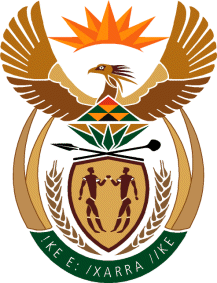 MINISTRY: PUBLIC SERVICE AND ADMINISTRATIONREPUBLIC OF SOUTH AFRICANATIONAL ASSEMBLYQUESTION FOR WRITTEN REPLY QUESTION NO.: 2193.								Dr P J Groenewald (FF Plus) to ask the Minister of Public Service and Administration: (1)	With reference to her reply to question 2187 on 18 June 2018, what criteria is followed by her department to determine which public servants can be offered early retirement packages;(2)	what number of (a) black, (b) white, (c) coloured and (d) Indian employees in the Public Service comply with the stated criteria; (3) 	with reference to the number of service years in the Public Service, which is the (a) shortest, (b) average and (c) longest service period to be rendered by public servants in order to qualify for the specified retirement packages; (4)	whether she will make a statement on the matter?			       [NW2361E] REPLYDetails on voluntary early retirement packages have not been concluded yet, consultations in this regard with relevant stakeholders is a work in progress, this consultation will also be extended to labour, once all process have been finalised, a communique will be issued	